Monday 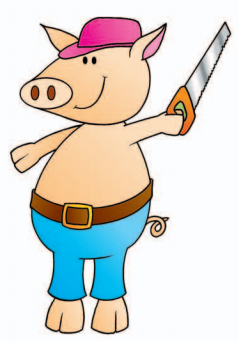 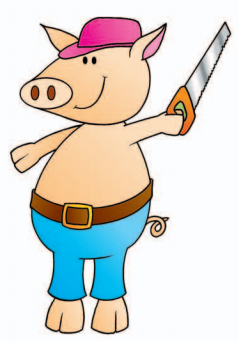 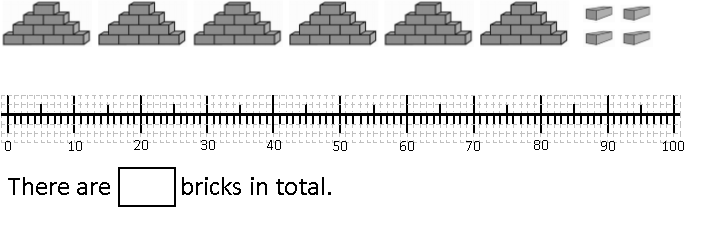 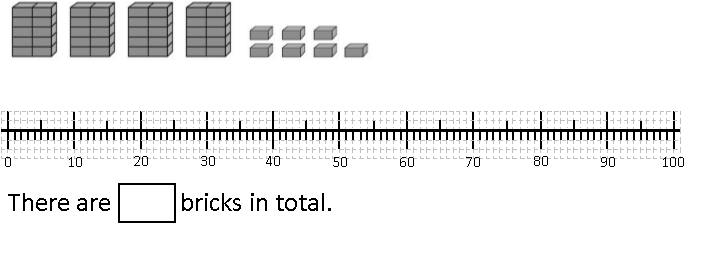 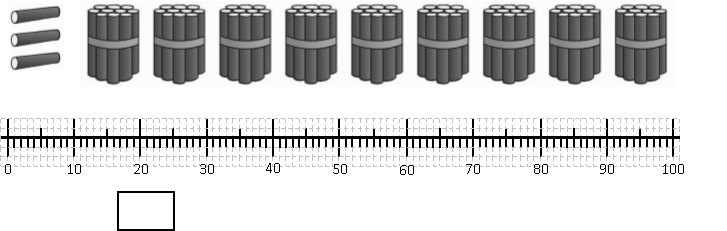  Tuesday 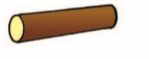 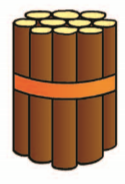  DD Tuesday Can you draw your own representations? 3224Wednesday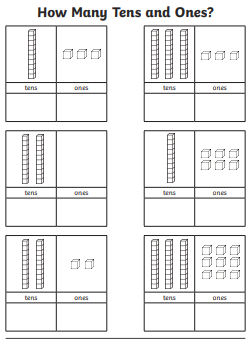 Thursday 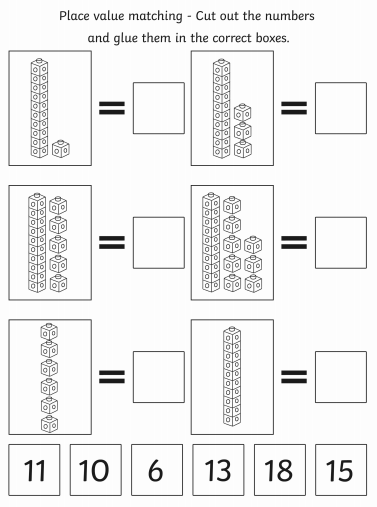 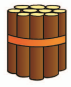 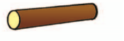 72TensOnes72TensOnesTensOnes